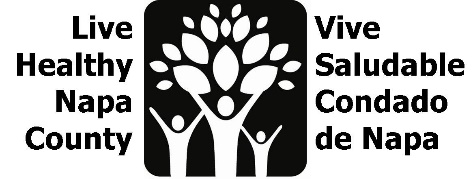 Youth Action Item AgendaMarch 21, 2023, 2-3 pmhttps://us02web.zoom.us/j/84813610668IntroductionsProject OverviewYouth Leaders and Ethnography LHNC has been working with a small group of youth leaders in American Canyon since November.Youth leaders meet ~ twice a month to co-lead and develop a design project centered on youth social inclusion using Human Centered design principlesYouth have engaged their peers in ethnography to learn more about passions and how they connect with their communityFriends and familyAccess to recreational and community spacesSense of comfort and communityHelping others with collegeConnection to community organizationsAccess to resources - ‘You’re not alone’Community Service – food drive, libraryOutdoor Spaces – HikingHolding spaces for youth to feel less isolatedLeveraging Action TeamYouth leaders are interested in outreaching to their peers and collecting more local information and opportunities to engage the local youth. There are many community organizations that aim to engage you in some of these areas. Napa RCD has field trips and internships for youth (Outdoor spaces)Soroptimist Club is active in American Canyon and engages the community and youth. Has recently begun to engage the local middle schoolersOutreaching to youth about community engagement activities is best done in person (warm hands-off); peer-to-peerFeedback from LHNC youth leaders has been that they aren’t aware of programs or events that might interest them; they learn about them after the fact.NVUSD uses Peach Jar and Parent Square to share community events and flyers for K-12; can be difficult to share on these platforms and these newsletters are often targeted at parents, not youth. Best practices for outreach include physical flyers, social media, and connecting with school staff directly.Review Youth Activity CalendarA potential project discussed previously to this group was the creation of a youth activity calendar where youth could design and upload local free youth activities and eventsParkRx has Outer Spatial app that can be used to post events that occur outdoors. Support and coaching youth would be needed for this project. Social media accounts need to be maintained and have consistent engagement, otherwise, they don’t thrive.Team discussed pivoting from this idea; look to utilize existing resources and platforms to increase youth engagement. Next steps Identify and leverage opportunities for youth outreachContinue convening and co-leading projects with Youth leadsNext Meeting: after May 3 partner meeting. Lesli will send a doodle poll.